ЛЕКСИКА УКРАЇНСЬКОЇ МОВИГРУПИ СЛІВ ЗА ВЖИВАННЯМІ. Загальновживані слова.ІІ. Слова обмеженого вживання:професійні слова (професіоналізми);діалектні слова (діалектизми);сленг (сленгізми);просторічні слова (просторіччя).СТИЛІСТИЧНО ЗАБАРВЛЕНІ СЛОВА — слова, які використовують лише в певних стилях:наукова лексика (хімія, радіус, орфоепія);політична лексика (депутат, мітинг, закон);розмовна лексика (мобілка, балакати, бахматий, байдикувати).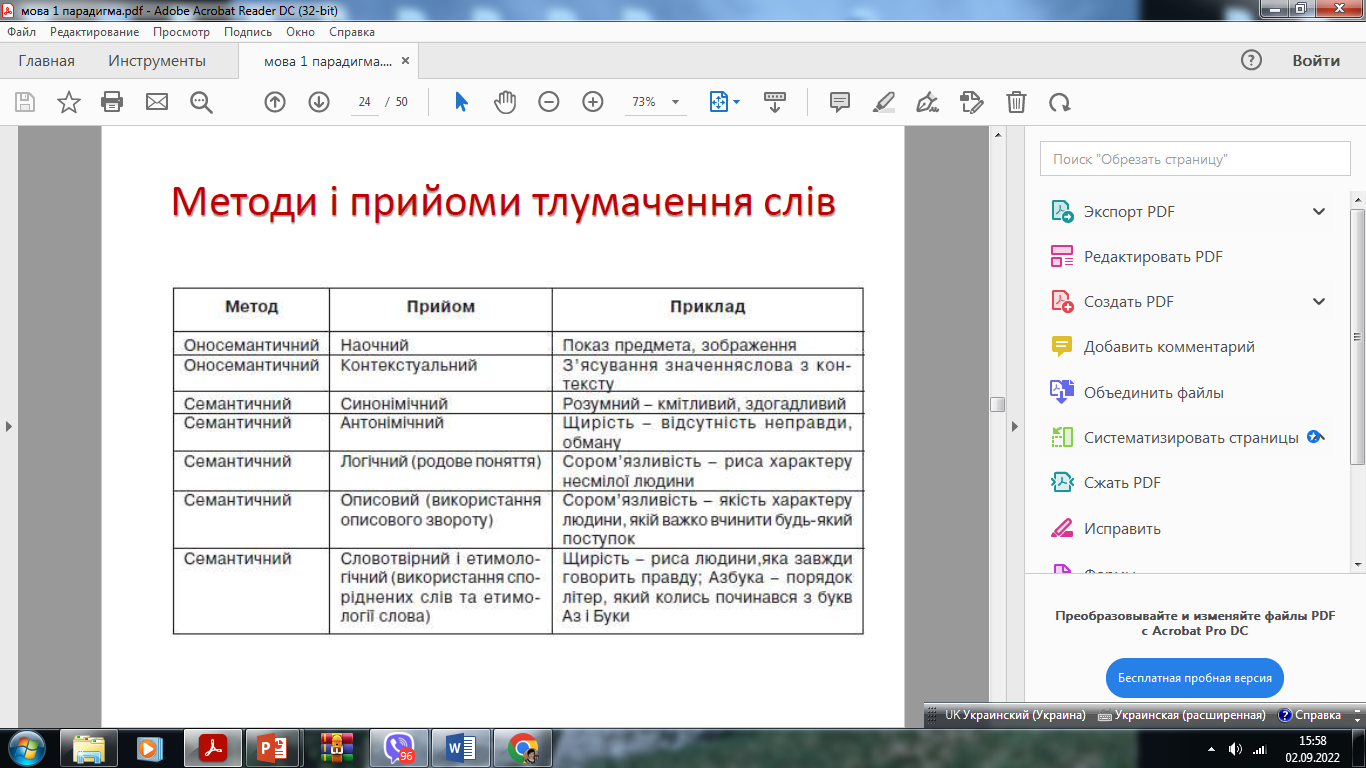 ВПРАВИПрочитайте слова. Поясніть, що вони означають. Багаття, виднокрай, вирій, левада, призьба, мжичка, веселка, світанок, окраєць, цілушка, шибайголова, мастак, осоння, жоржина, довкілля, гамір, цитрина, ринва, прогалина, мотузка, серпанок, книгозбірня, скарб, неподобство, мереживо. Добірний, гожий, духмяний, огрядний, кремезний, химерний, допитливий, кмітливий, винахідливий, дебелий, дужий,  вайлуватий, чемний, чепурний, навісний, наглий, жвавий.Бадьоритися, бешкетувати, прасувати, ущухати, збагнути, збиткувàтися, знущàтися, коритися, зазіхàти, кепкувàти, кривдити, упріти, ремствувати.Відтак, вдосвіта, жартома, впри́пуст, вприти́ск, впритул, горілиць, деколи, достеменно, досхочу́, мерщій.Прочитайте перелік емоцій, станів і почуттів. Чи доводилося вам переживати їх? Якби вам запропонували зобразити ці слова на малюнку, що ви намалювали б? Обґрунтуйте свій вибір.Спокій, задоволення, натхнення, надія, вдячність, захопленість, оптимізм, полегшення, гордість, схвильованість; захоплення, осяяння, натхнення, мрія, зàхват. Розчарування, роздратування, сумніви, тривожність, байдужість.Кожне знайоме слово має свій аромат, смак, колір, чіткі обриси або своєрідну фактуру, що постають в уяві мовця, коли воно звучить. Скажіть, що ви уявляєте й відчуваєте, коли чуєте подані слова.Матіола, чебрець, струмок, ковила, пух, красоля, лемент, вервечка, узвар, омшаник, повінь, хвіртка, суниця, соловейко.Доберіть синоніми до слів  вихований,  зарозумілий, горизонт.Уведіть у 2-3 речення слова крутий, свіжий  висвітливши багатозначність.Складіть по два словосполучення із словами:Гладкий — рівний; гладкий — огрядний; глибокий — безодній; глибокий — ґрунтовний; грубий — товстий; грубий — різкий; добрий — чуйний; добрий — чималий.Доберіть антоніми до виділених слів і складіть із ними речення. Поясніть значення слова сиріч.Серце зношується злобою. Сиріч — гнівом, гордощами, заздрістю, невір’ям, непрощенням (М. Дочинець).Серце зцілюється ________. Сиріч — _________________. Прочитайте текст. Висловіть свої міркування, чому так. Запишіть 10 слів, у яких – ВАШЕ  розуміння щастя.Згідно з Європейським соціальним анкетуванням, данці —найщасливіші в Європі люди. Важливим складником данського рецепту щастя називають хюґе. Це специфічне данське слово, що не має буквального перекладу. Натомість зміст слова розкривають через десять (!!!) ключових слів, як-от: атмосфера, присутність тут і зараз, задоволення, рівність, вдячність, гармонія, комфорт, перемир’я, єднання і прихисток. 10.Опишіть: улюблене заняття; улюблену книжку; улюблений вид спорту; улюблену пісню; улюблену страву; улюблений танець .ТЕКСТИЯк добре, що Бог придумав осінь! Чудова пора, аби зазирнути всередину себе, поділитися теплом та усмішкою з рідними! Природа виграє яскравими барвами, сонце по-особливому лоскоче носа промінчиками, дощ дражниться – бо важко передбачити, коли він буде, а коли – ні. Прохолода осінніх ранків дарує бадьорість на весь день. Повітря густішає, небо стає ще більш бездонним (Слава Світова).Восени годинами не можеш відвести очей від зоряного неба. Адже у цю пору року небозвід – загадковіший і яскравіший. Лише восени, як ніколи, цінуєш розмову з друзями, яких не бачив ціле літо, і за чашкою гарячого чаю вкотре переконуєшся, що три місяці без сміху улюбленого приятеля – це таки дуже багато... Осінь – найтаємничіша пора, яка будить у людях різні відчуття, спонукає на звершення несподіваних вчинків, змушує багато про що задуматися...(І. Меліка)Серпень хочеться їсти великою ложкою, щедро розливаючи залишки тепла. Адже в серпні, яким би спекотним він не був, тепло зовсім інше. Серпень гріє, як легкий светр, зв'язаний із зеленого березового листя, який чомусь пахне стиглими яблуками. Серпень – це сутінки літа, напоєні відгомонами липневої спеки і приправлені свіжістю вересня. Цими легкими сутінками хочеться дихати, з подивом спостерігаючи, як з кожним днем повітря стає прозорим. У серпні знову хочеться стати романтичним і запалювати вечорами гасову лампу. І щоб за круглим столом пили чай і пахло яблучними пирогами. Хочеться згадувати літо, яке ще не закінчилося, але туга за яким вже оселилася в серці (Рей Бредбері).«Не шкода тобі тратити сили і час на дописи у фейсбуку? — запитує мене один дуже поважний чоловік. — Навіщо сипати бісер казна перед ким?».«Тому, що це — бісер українського слова», — відповідаю я. І взагалі, немає читачів поганих і хороших. Якщо вони  читачі, то всі дуже різні. Давні хасиди, приміром, так їх класифікували: читач-губка, читач-лійка, читач-цідилко, читач-сито. Губка вбирає в себе все підряд. У лійку з одного боку все прочитане вливається, а з другого — витікає. Цідилко пропускає крізь себе вино, а затримує винний камінь. Сито ж відсіює полову, залишаючи найкраще зерно. Добре, коли є що вбирати, вливати, цідити, просіювати...(М. Дочинець).Підбіг хлопчак із хитрими, нахабними очима.– Дядьку, дайте п’ятдесят копійок.– А чому саме п’ятдесят?– А хіба Ви дасте гривню?– Дам і більше, як заробиш. Руку опусти. Коли просять, не простягають руки, та ще й брудні. Тоді не так соромно, якщо не дадуть. А щоб не було соромно ніколи, гроші заробляють.– А що я можу робити? – хлопець скорчив кумедну гримасу.– Купиш мені газет. Усі, які є місцеві.Малий затис п’ятдесятку в руці, але рушити не поспішав. Чоловік за столиком відсторонено пив чай, не звертаючи більше на нього уваги.– А Ви не боїтеся, що я Вас обдурю і не вернуся з газетами?Чоловік скинув на нього очі. Голос його звучав рівно і лагідно, але зі сталевим акцентом:– Що? Це я маю боятися? Та ні, боятися має той, хто обдурює. Раз обдуриш когось, удруге. Втретє обдурять тебе. Далі й сам себе обдурюватимеш, і пропадеш, як сіль в окропі. І будуть витирати об тебе ноги і переступати, як шолудивого пса. Затям це собі й іди, бо я чекаю на газети (М. Дочинець).– Вітаю майстра слова.– Вітаю майстра діла, – відповів письменник, ховаючи серветку до кишені.– Над чим працюєте?– Над собою.– Даруйте за безглузде запитання.– Пусте, я звик, що більшість запитань ставлять для годиться. А котрі серйозні, то на них немає відповіді.– Як Вам пишеться?– Погано. Коли вже знаєш, як не треба писати, то писати дуже важко. А коли пишеш мало, писати треба гарно. А це теж важко... (М. Дочинець).Ігор ПавлюкПРО СОБАКУНаче таємницю, в синім вузликуПринесла сестра щеня у дім.Сивий кіт його поміряв вусами:Я, мовляв, господар над усім.А воно, не довго церемонячись,Поцілунком ляснуло під ніс,У довір’ї розплескалось сонячноМіж людьми, як жовтень між беріз.Мов каштан на тиху нашу вулицю,Погляд впав на книги грубий том.І здавався зовсім затонулим вжеУ глибокім блюдці з молоком.Що йому надумане, начитане?Світ простий у складності своїй, –Ось трава, он – черешнева китиця...Лиш зривай, качайся і радій.І радіє, й свариться із курами.На сусідські гавкає коти.Змахує з лиця мого зажуреністьЛапами, що повні доброти.    https://www.facebook.com/krapkakrapkakrapka/photos/pcb.460155092558483/460154999225159 ***мені шкода що я народилася у місті без театру, а не у Львові,наприклад.де моє дитинство і юність минали б за філіжанкою кави на поетичних читаннях поетів-вісімдесятників. або на опері «Кармен-сюїта» чи «Мадам Баттерфляй», у залах із позолотою і вишуканими оксамитовими ложами. де б я бігала у Шевченківський гай на гагілки і співала «Ой, у лузі червона калина».де б я говорила українською, старанно вимовляючи «ґ» у слові інтеліґенція, бо сама б до неї належала.натомість моє дитинство минуло на килимі перед телевізором, за російськими серіалами.де я не розуміла, що смішна і наївна няня Віка із Маріуполя з її шоканням – частина культурної пропаганди, у яку ми всі втрапили.де я соромилася української і стишувала голос, говорячи по телефону з мамою, аби однокласники – не доведи боже – не почули. де я не хотіла писати вірші, щоб не вибиватися зі зграї однокласників, а вони писалися і писалися, соромлячи мене.принижуючи мене,роздвоюючи менеяк Україну.***я щаслива, що я народилася у місті без театру,а не у Львові,наприклад.бо бути українкою – мій свідомий вибір. бо я знайшла своє коріння, продираючись крізь терни на головах мільйонів українських Ісусів, знищених за правду. бо тепер я смакую кожне слово, яке чую від мами чи бабусі. вивчаю кожен стібок і хрестик на вишитих сорочках. читаю кожну історію зламаного роду. відкриваю собі і іншим митців, імена яких назавжди викреслили з історії.і вже ніколи не забуду, завдяки кому я щасливазавдяки кому я народиласятут, у єдиній, неподільній на міста Україні. культурні столиці і міста без театрів. Львів і Донецьк, Полтава і Маріуполь, Чернігів і Херсон, Одеса і Луганськ, Крим і Івано-Франківськ…ми всі — частинки однієї країни, що була, є і буде єдиною. була, є і буде вільною. завжди. 